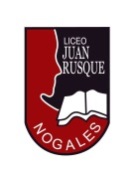 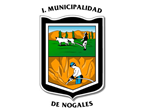 LICEO JUAN RUSQUE PORTAL 2020  “Comprometidos con la calidad, integralidad e inclusión…”Instructivo para trabajar las clases de Lenguaje y Matemática de los  programas “Leo Primero y Sumo Primero”  (agosto)Muy importante que todas las clases sean apoyadas y supervisadas por un adulto, y cada vez  que él o la estudiante desarrollen una clase,  debe completar y enviar el ticket de salida a su profesora tomando una foto de este.  Por favor leer las indicaciones, en caso de tener dudas o quieran hacer preguntas;  contactarse con su profesora. Clase 5Actividad 1: Para motivar a su  hijo  o hija antes de la lectura pregunte: ¿Recuerdas algún lugar donde hayamos ido de visita? ¿A dónde fuimos? ¿Te gustó ese lugar? ¿Qué llamó tu atención?Después que su hijo o hija haya contestado active sus conocimientos previos y pregunte:   ¿Te gustan los ratones? ¿Han visto uno alguna vez? ¿Dónde viven los ratones, en el campo o la ciudad? Ahora invite a que escuchen el cuento “El ratón de campo y el ratón de ciudad” y que observen las imágenesUna vez terminada la lectura  comente que a continuación, trabajarán con otro texto que también habla sobre recibir visitas. Pregunte: ¿Quién ha ido a visitar a otra persona que viva en otro lugar? ¿Dónde fuiste? ¿Se parecía ese lugar a donde tú vives? Actividad 2: Pida a su hijo o hija que lea el título del texto “Ricitos de Oro y los tres osos” pregunte: ¿De qué creen se tratará el texto?  Comente usted: Así como hay ratones que viven en el campo y ratones que viven en la ciudad, ¿dónde crees que viven los osos?  Invite a escuchar el texto “Ricitos de Oro y los tres osos”; lea en voz alta, con expresión y fluidez. Cuando haya terminado de leer  pregunte: ¿Qué tipo de texto es el que hemos leído? (Explique que es un cuento, porque está escrito en párrafos y tiene: inicio, desarrollo y final) Actividad 3. Responder las preguntas que se relacionan con el uso de nuevas palabras (vocabulario)Actividad 4: Responder la pregunta de comprensión de lectura y completar cuadro escribiendo los tres momentos del cuento.  Actividad 5: Escribir palabras que nombren de personas, animales y cosas (sustantivos comunes nombran la generalidad de las cosas)  Ejemplo:  Clase 6Actividad 1: Antes de comenzar con la clase pregunte a su hijo o hija  ¿Qué recuerdas del texto que  leímos la clase anterior, “El ratón de campo y el ratón de ciudad”? Invítelo a que él o ella  lo cuenten de modo oral.Actividad 2: Abra el texto de la clase “Ricitos de oro y los tres osos”  y pregunte ¿Quién era Ricitos de Oro? ¿A qué lugar llega? ¿Se parece al cuento de “El ratón de campo y el ratón de ciudad?  Lea nuevamente en voz alta la lectura “Ricitos de oro y los tres osos”, pregunte  ¿Qué tipo de texto es el que hemos leído? Concluya que ambos son cuentos, que están escritos en prosa (párrafo) que tienen inicio, desarrollo y final.Actividad 3: Responder preguntas de vocabulario, marcando las alternativas que corresponden.Actividad 4: Responder preguntas de comprensión de lectura.Actividad 5: Completar las oraciones a través de la escritura. Recuerde que las palabras que nombran la generalidad de las personas, animales y cosas se llaman sustantivos comunes.    PersonasAnimalesCosasmamá, amiga, abuelo, etc. león, gato, loro, etc.  auto, cuaderno, pelo, etc. 